Историко – стилистический анализ произведенияПроизведение «Давно окончилась война! написал композитор С.Крупа-Шушарина на стихи А.Косыка.Светлана Крупа-Шушарина - весьма известный композитор не только по всей России, но и в ближнем зарубежье. В моем композиторском арсенале множество изданных во всероссийских издательствах сборников детских песен, романсов и др.- более 700.Эта песня – воспоминание о войне,о погибших товарищах.о горе которое постигло людей живущих в те трагические годы.Произведение «Давно окончилась война» - детская хоровая песня.Музыкально – теоретический анализ произведенияФорма произведения.Произведение «Давно окончилась война» написано в куплетной форме без припеваКуплетная форма – форма где вокальная мелодия остается без изменения, изменяется только текстВ песне 2 куплета.Характеристика мелодии.Характер мелодии маршевый, энергичный, взволнованныйМелодия – ведущее средство музыкальной выразительности. Мелодическая линия проводится в партии сопрано.Для мелодической линии (описать каждую часть) характерно плавное поступенное движениеПример:9 такт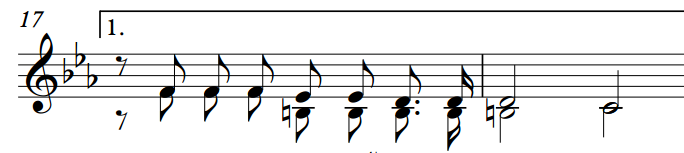 скачкообразное движение скачки на Ч.4 вверх и вниз.Пример: 17-18,21-22восходящее движениеПример: 9 тактнисходящее движениеПример: 11 такт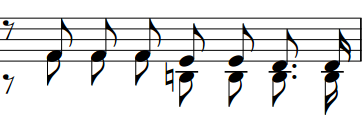 волнообразное движение мелодия звучит в среднем регистреВолнообразное движение мелодии, в сочетании с паузами передает состояние беспокойства, взволнованной порывистости, эмоциональной заостренности. Ритмически мелодия оформлена сочетанием ровных  длительностей и пунктирного ритма.пунктирный ритмВстречаются триолиПример: 13-14 такт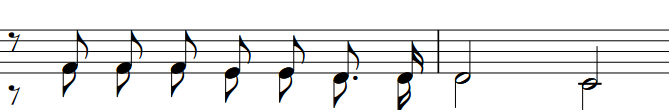 Выдержанные звуки в конце каждой фразы.Пример: 17-18 тактДля произведения характерно вступление из – за такта.Пример:: 9 такт.
В мелодии прослеживаются полутоновые интонации.Пример: 15 тактпризывные интонации (восходящий скачок на ч.4)Пример: 17-18 тактЗвучание мелодии в минорном ладу создаёт печальное, грустное настроениеЛадотональный план.Основная тональность произведения C-mollВ произведении встречается отклонение в тональность F-moll и Es-durОтклонение в тональность субдоминантовой сферы воспринимается менее остро.Выбор минорного лада обусловлен грустными, печальными эмоциями, которые воплотил композитор  в музыкальном образе воспоминаний о войне.Гармония.Гармония не сложная, часто встречаются септаккорды в аккомпанементе что насыщает гармонический язык:Пример: 15 тактКомпозитор вводит в трезвучие 3 ступени.Пример: 10 тактЗаканчивается произведение полным оборотом:Метроритм.«Музыкальный ритм является для исполнителя не техническим средством, а творческим состоянием».Выбор размера обусловлен развитием содержания проиведение написано в размере 4/4. Размер 4/4 характерен для маршевой музыки     Ритмический рисунок в произведении равномерный, сочетаются ровные и пунктирные длительности.В 13 такте встречается триоль, это придаёт взволнованность звучанию. Преобладает движение мелкими длительностямиКрупные длительности и выдержанные звуки заканчивают каждую фразу.
Пример: 9-10 тактДля произведения характерно ступление из – за тактаРитмический рисунок во всех голосах совпадаетФактура произведения.Фактура произведения гомофонно – гармоническая.Гомофонно-гармоническая фактура в умеренном темпе передаёт характер торжественного звучания. Мелодическая линия проводится в партии сопрано,вторые голоса вторят основной мелодии.Инструментальное сопровождение.     В произведении есть инструментальное вступление которое подготавливает к восприятию патриотического образа, настраивает на тональность.
Инструментальное сопровождение построено аккордами и звучанием основной мелодии, то-есть мелодия дублируется. Вокально- хоровой анализПроизведение предназначено для исполнения (однородным - детским, женским, мужским), смешанным (полным, неполным) 2х,3х, 4х ит.д. голосным хором (с divizi  в партии С, А, Т, Б).Диапазон партии сопрано:Диапазон партии альта:Диапазон партии тенора:Диапазон партии баса:Диапазон всего хора:Тесситура средняя Удобная
Тесситуру можно назвать удобной, если высотное положение хоровой партии соответствует свободному звучанию голоса. Если же в процессе исполнения голос длительное время звучит в неудобном регистре, напряженно, – тесситура считается неудобной. Трудно петь длительное время в верхнем регистре. В низком регистре технические и динамические возможности голоса существенно ограничены. В большинстве случаев значительные части хоровых партий помещаются в среднюю, наиболее удобную для пения, тесситуру.АнсамбльестественныйЗвуковедение.Звуковедение в произведении (мягкое, подчеркнутое, глубокое……….)LegatoNon LegatoStaccatoАтака звука (мягкая, твёрдая…)соответствует характеру звукообразования в произведении.Дыхание.Дыхание в произведении общехоровоецепноепо партиямХарактер звука.Характер звука в произведении (прикрытый, открытый, светлый, приглушенный, сочный, мощный………………)Вокально – хоровые трудностиИнтонационные трудности.Выдержанные звуки 2;4;6 тактыОтклонения в другие тональностиДля интонационного ансамбля и строя ансамбля полезны следующие приёмы работы:Для точного перехода из одной тональности в другую нужно выучить моменты перехода отдельно с гармонической поддержкой.Выдержанные звуки необходимо петь с тенденцией к повышению.При разборе интонационных трудностей опираться на правила итонирования в мажоре и миноре.Медленный темп не способствует сохранению строя, особенно в исполнении a cappella, а быстрый темп осложняет исполнение интонационно неудобных моментов. Поэтому в процессе репетиционной работы необходимо чередовать различные темпы отдельные мелодические ходы или аккордовые соединения по вертикали отстраивать вне ритма по руке дирижераВыверению строя способствует исполнение закрытым ртом, при котором слуховой контроль исполнителей становится более пристальным Преобладание тихой звучности может повлечь за собой ослабление роли дыхания и потерю ощущения крепкой вокальной опоры в исполнении, поэтому целесообразно чередовать пропевание произведения или его фрагментов в различной динамике и с применением различных вокальных штрихов. Метроритмические трудности.Умение петь вместе, ритмически чётко, одновременно произносить слова, гибко изменять темп, вместе брать дыхание, вступать и прекращать петь, чётко выявлять метрическую структуру произведения – важнейшие качества мастерства хоровых певцов, ибо в ритмичности исполнения заключается порядок, без которого не может быть решена ни одна творческая Фермата неснимаемаяДля ритмического ансамбля полезны следующие приёмы работы:проговаривание теста песни со всем хором проговаривание текста песни или интонирование, строго исполняя дирижёрские указания, варьирующего трактовку исполнениячёткость и активность дирижёрского жестанепрерывное ощущение пульсации метрических долей, объединенных в группы. Начало каждой группы надо отмечать акцентом или «зажимом» в зависимости от характера произведения.Дикционные трудности.В основе формирования дикционного и орфоэпического  ансамблей в хоре лежит правильно организованная работа над произношением гласных и согласных звуков.С целью обеспечения непрерывности звучания мелодии, чтобы согласные не замыкали звук, необходимо соблюдать правило: согласные, стоящие на конце слова или слога, присоединяются в пении к последующему слогу, тем самым создавая условия для максимального распевания гласных.Для соединения и разъединения согласных существует другое правило: если одно слово заканчивается, а другое начинается одинаковым, или приблизительно одинаковым, звучанием согласных звуков (Д - Т, Б - П, В - Ф и др.), то при медленном темпе их нужно подчеркнуто разделять, а при быстром, наоборот, подчеркнуто соединять.В хоровом пении существуют некоторые особенности при произношении согласных и гласных звуков в их различных сочетаниях. Вот некоторые из них:Звонкие согласные в конце слова произносятся, как соответствующие им глухие: ВесеЛ, чеМ, упаЛ, вспомниЛ, поверженноЙ. Возвратные частицы "ся" и "сь" произносятся твердо: "са" и "с". Окончилась/окончиоас, взвилась/взвилас, 3. Непроизносимые согласные не произносятся: лучший/луший, . 4. Сонорный звук Р в большинстве случаев произносится утрированно. ПожаРищ, стаРина, Рост, РазоРвавщейся. 5. Звук И произносится как Ы при слитном произношении двух слов: из игры – из/ы/гры. Лучший/лучшЫй, фашизма/фашЫзма, При исполнении быстрых произведений, слова следует произносить легко и очень активно, при минимальном движении артикуляционного аппарата. В произведениях драматического, торжественного характера слова произносятся "крупно", с хорошей артикуляцией. От характера произведения зависит и то, как будет произноситься текст: в распевных - мягко, в маршевых - скандированно.Исполнительский анализОсновной задачей исполнителя является создание целостного художественного образа. Все музыкально – выразительные средства в их взаимосвязи маршевый энергичный встречается отклонение в тональность F-moll и Es-dur, гомофонно-гармоническая фактура в умеренном темпе передаёт характер торжественного звучания. способствуют полному раскрытию художественного образа окончания войны.Произведение написано в _______________ темпе. Этот темп сохраняется на протяжении всего произведениятемпа.В произведении преобладает смешанная динамика. Исполнительская фразировка определяется логикой музыкальной мысли. Фразировка хорового произведения зависит от строения не только музыкального, но и литературного текста.  Кульминация произведения звучит-в середине Она подчеркиваетсявыдержанными звукамилогическим смысловым акцентомферматойВелика воспитательная и образовательная роль произведения. Участники хора учатсятонкой фразировкелогическим кульминациямразвитию гармонического слухачувству ладаОно воспитывает прекрасные чувства спокойствия, печали, грусти которые лежат в основе музыки. Произведение проникнуто чувствами.Список литературы